                 Lista de cumparaturi 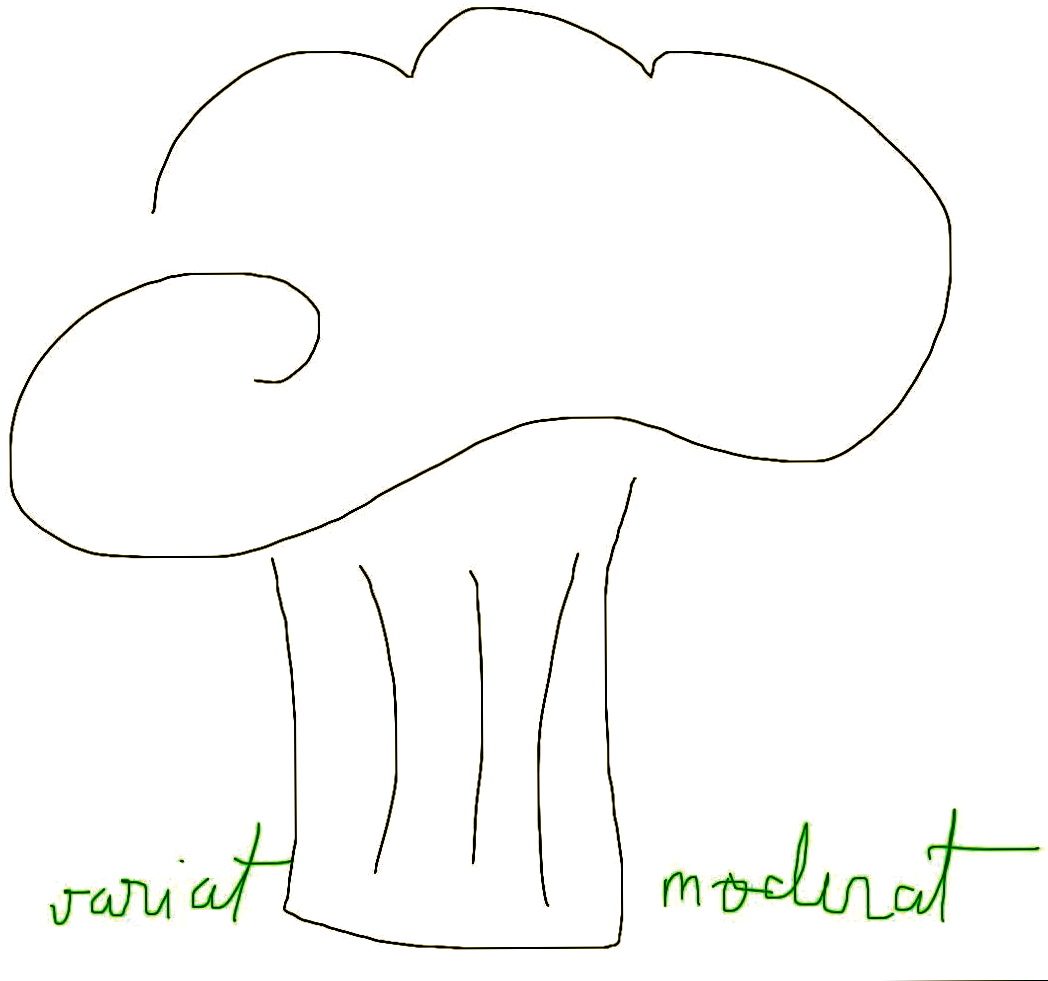                        pentru saptamana  05 – 11 mai 2014(cantitatile recomandate in aceasta lista sunt conform retetelor din “Meniul saptamanii”. Va rugam adaptati lista de cumparaturi conform nevoilor dumneavoastra.)La supermarket:Ulei de masline, ulei de floarea soareluiFaina integrala si tip 650Faina de malai25 gr drojdieOtet de orez250 gr Smantana100 gr feta1 l lapte 2 cutii suc de rosii sau rosii taiate cubulete (alege in functie de ingrediente, trebuie sa contina doar rosii si sare)un borcan pasta de rosii500 gr mazare congelataPortocale1 kg lamai (alege cat mai mici, de culoare galben-verde, nu portocalii)Seminte crude, migdale si cajuMasline naturale ( alegele pe cele din grecia)MigdaleSeminte de floarea soarelui, de dovleac crude600 gr biscuiti simplicacaostafide si agriseKiwi GrapefruitUn mangoBanane2 avocado1 kg rosii4 ardei grasi rosiifoi de dafinradacina ghimbir200 gr linte galbenachimionturmericboia dulce1 kg ciuperci500 gr paste tagliatelle200 gr tapiocavaniliecouscous500 gr naut1 borcan ardei kapia copti500 gr ficatei de puipiept de pui si 4 pulpe de pui dezosate un pachet untnucsoaraLa piata ( recomand de 2 ori pe saptamana, in weekend si joia):5 kg morcovi (gusta inainte sa-i cumperi)patrunjel radacina2 radacini pastarnac1 kg spanac ( cel mai bun este cel cu frunza mica, crud)2 salate verzi3 ardei rosii2 ardei galbeni3 ardei verzi1 kg ceapa alba½ kg usturoi romanesc4 legaturi ridichi2 buc telina500 gr dovlacei1 kg rosii5 kg mere (ionatan, florina sau iared)4 legaturi ceapa verde500 gr fasole alba boabe½ kg castraveti2 legaturi Frunze de patrunjel, 1 legatura de leusteano legatura de menta proaspata1 kg capsuni500 gr nuca8-9 fire de prazJoipiata de peste: 3 pastravi proaspetipiata de branza: 500gr branza de capra, cascal sau mozzarella pentru pizza.500 gr ciuperci1 kg cartofi noisalata verderidichiceapa verde 1kg spanaclegume pentru pizza ( ce nu mai ai in frigider)